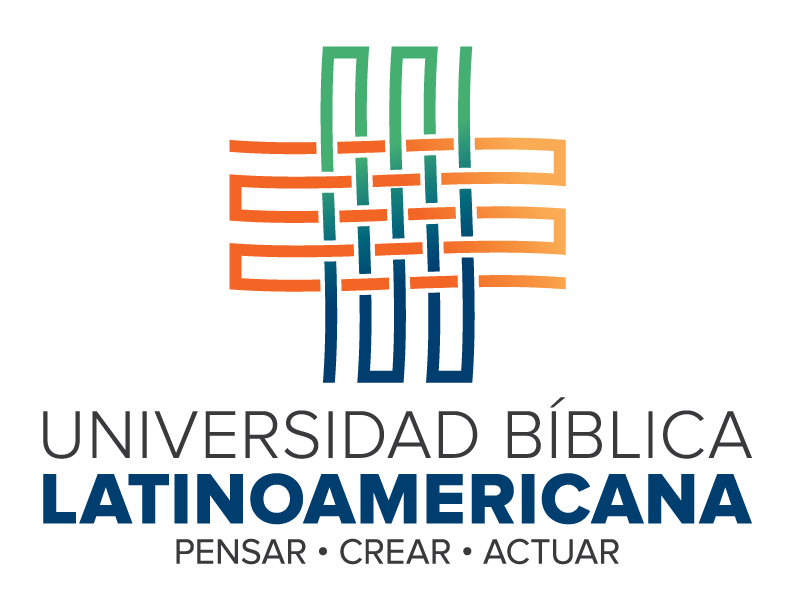 PLAN DE ESTUDIOSBACHILLERATO EN CIENCIAS BÍBLICASSan José, Costa RicaDiciembre, 2022Actualizado Septiembre, 2023Malla curricular La distribución de las áreas disciplinarias en el plan de estudios se ilustra en la siguiente malla curricular (según aprobado por el CONESUP para la modalidad presencial).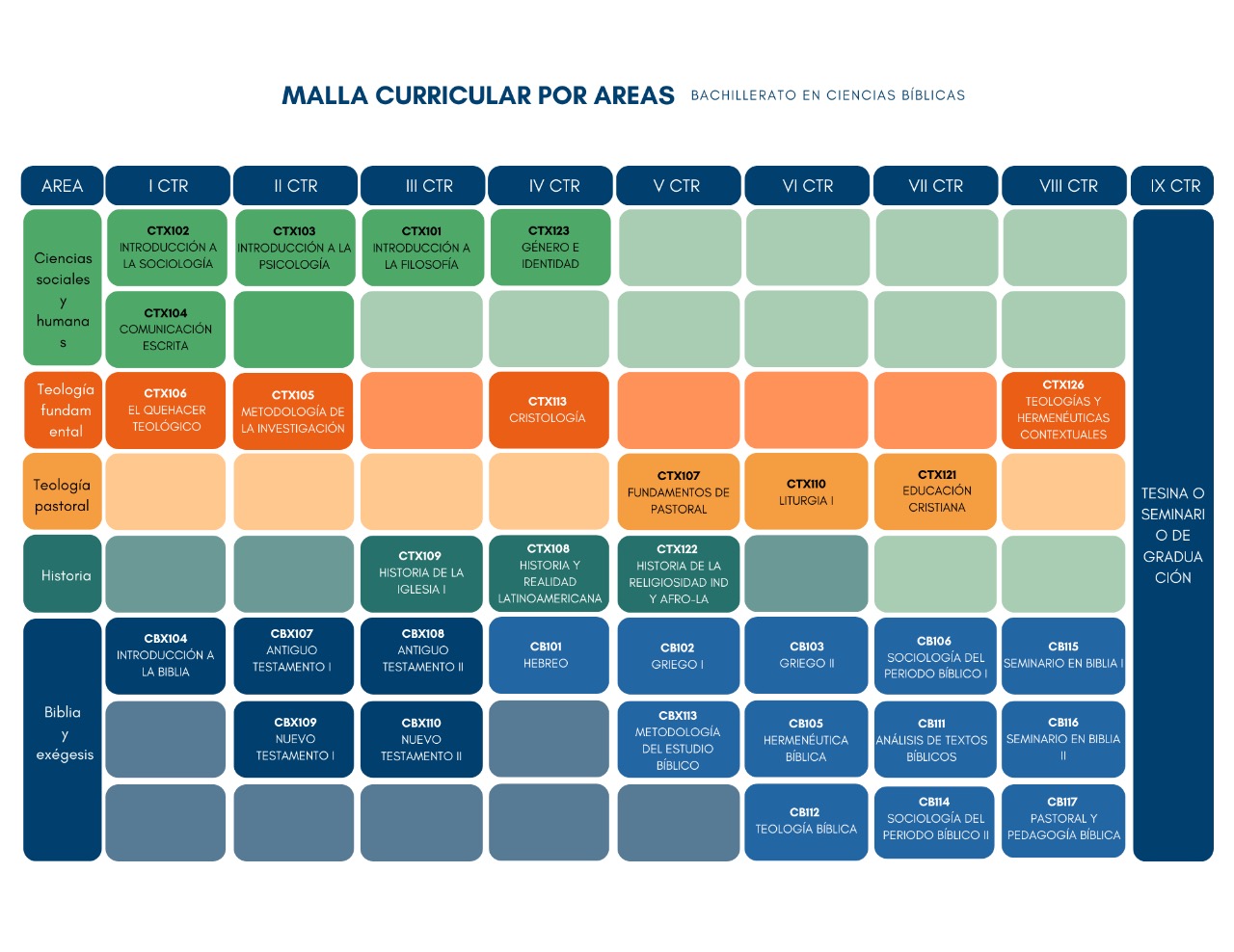 Requisitos de ingreso y graduación3.1 Requisitos de ingresoa) Enviar fotocopia autenticada de su título de bachillerato de enseñanza media, es decir, el título que le posibilita el ingreso a las universidades de su país. Enviar también fotocopia autenticada de registro de notas del último año de estudios, sea de colegio o bien de universidad. Si tiene estudios universitarios o de seminario de nivel universitario, y desea que éstos sean tomados en cuenta a la hora de estructurar su programa de estudios con la UNIVERSIDAD BIBLICA LATINOAMERICANA, podrá aportar transcripción oficial de cursos aprobados y notas obtenidas.b) Explicitar los objetivos que le mueven a emprender el programa de Bachillerato en Ciencias Bíblicas.Se añaden los siguientes requisitos para la oferta virtual: Para la participación en la modalidad virtualPara acceso a los programas y cursos en el Campus Virtual, los y las estudiantes deben cumplir con los siguientes requisitos: Equipos y programasUna computadora con al menos 2 GB de memoria RAM.Conexión a Internet de al menos 1 Mbps de velocidad.Si utiliza una PC, sistema operativo Windows 7 o superior.Si utiliza una Mac, sistema operativo OS 9 o superior.Navegadores (alguno de los siguientes):Mozilla Firefox, actualizado a su última versiónGoogle Chrome, actualizado a su última versión.Brave, actualizado a su última versiónMicrosoft Edge, actualizado a su última versiónSoftware de oficina: Procesador de textos, creador de presentaciones de diapositivas, etc.  sea Microsoft Office o aplicaciones libres como Open Office, Abi Word o Libre Office.Software para visualizar documentos en formato PDF: Adobe Acrobat Reader o similar. Cámara web, parlantes y micrófono (o equipo similar en una laptop, tableta o teléfono inteligente).  Estos dispositivos le permitirán escuchar el audio de los videos, los archivos de audio, así como participar en las video conferencias. Software antivirus.Una cuenta de correo electrónico personal de acceso frecuente para mantenerse actualizado en cuanto a notificaciones e intercambios de mensajes.3.3 Requisitos de graduaciónLos requisitos de graduación de la Carrera de Bachillerato en Ciencias Bíblicas son los siguientes (según carrera presencial aprobada por el CONESUP): Aprobar todos los cursos de la carrera (12 créditos) con nota mínima de 7.0.Aprobar el proyecto final de graduación mediante la modalidad de tesina o seminariode graduación, con una nota mínima 7.0, valorada por docente guía y docente lector o lectora.Realizar el trabajo Comunal Universitario (150) horas y presentar el informe respectivo según el Reglamento del TCU de los Estatutos y Reglamentos Conexos de la UBL.No tener deudas ni libros pendientes en la biblioteca3.4 Trabajo Comunal Universitario en la modalidad virtualEl Trabajo Comunal Universitario (TCU) de 150 horas, se realizará en Costa Rica, según el Reglamento de Trabajo Comunal Universitario aprobado por el CONESUP en su sesión No 820-2017 del 13 de septiembre, 2017 (disponible en el tomo de los Estatutos y Reglamentos Conexos de la UBL) y los procesos que para ello establece la Guía para el Trabajo Comunal Universitario. El Departamento de bienestar comunitario será responsable de coordinar con cada estudiante de manera oportuna la realización del TCU. Plan de Estudios: Bachillerato en Ciencias BíblicasPlan de Estudios: Bachillerato en Ciencias BíblicasPlan de Estudios: Bachillerato en Ciencias BíblicasPlan de Estudios: Bachillerato en Ciencias BíblicasPlan de Estudios: Bachillerato en Ciencias BíblicasPlan de Estudios: Bachillerato en Ciencias BíblicasPlan de Estudios: Bachillerato en Ciencias BíblicasPlan de Estudios: Bachillerato en Ciencias BíblicasPlan de Estudios: Bachillerato en Ciencias BíblicasPlan de Estudios: Bachillerato en Ciencias BíblicasPlan de Estudios: Bachillerato en Ciencias BíblicasHORAS SEMANALESHORAS SEMANALESHORAS SEMANALESHORAS SEMANALESHORAS SEMANALESCuatrimestreCódigoCursoCréditosHoras de estudio individual (HEI)Horas de trabajo colaborativo (HTC)Horas de producción individual (HPI)Horas de práctica (HP)Total de horas (TH)RequisitosÁrea TemáticaCuatrimestreCódigoCursoCréditosHoras de estudio individual (HEI)Horas de trabajo colaborativo (HTC)Horas de producción individual (HPI)Horas de práctica (HP)Total de horas (TH)RequisitosÁrea TemáticaI CuatrimestreCTX104Comunicación Escrita332319NingunoHistoriaI CuatrimestreCTX106El Quehacer Teológico4444012NingunoTeol FundI CuatrimestreCTX102Introducción a la Sociología323319NingunoCs Soc HumI CuatrimestreCBX104Introducción a la Biblia4444012NingunoBiblia - IntroI CuatrimestreSub-total 14131314242II CuatrimestreCTX103Introducción a la Psicología332409NingunoCs Soc HumII CuatrimestreCTX105Metodología de la investigación4415212CTX104Teol FundII CuatrimestreCBX107Antiguo Testamento I4543012CBX104Biblia - IntroII CuatrimestreCBX109Nuevo Testamento I4435012CBX104Biblia - IntroII CuatrimestreSub-total 15161017245III CuatrimestreCTX109Historia de la Iglesia I 4426012CTX102, CTX101HistoriaIII CuatrimestreCTX101Introducción a la Filosofía332409NingunoCs Soc HumIII CuatrimestreCBX108Antiguo Testamento II4336012CBX107Biblia - IntroIII CuatrimestreCBX110Nuevo Testamento II4426012CBX109Biblia - IntroIII CuatrimestreSub-total 1514922045IV CuatrimestreCTX108Historia y Realidad Latinoamericana4335112CTX109HistoriaIV CuatrimestreCTX113Cristología4444012CTX106Teol FundIV CuatrimestreCTX124Género e Identidad4433212CTX103Cs Soc HumIV CuatrimestreCB101Hebreo 4423312NingunoBiblia - ExégesisIV CuatrimestreSub-total 16151215648V CuatrimestreCB102Griego I4423312NingunoBiblia-ExégesisV CuatrimestreCTX107Fundamentos de Pastoral4234312CBX104Teol PastV CuatrimestreCTX122Historia de la Religiosidad Indígena y Afro-latinoamericana4443112CTX108HistoriaV CuatrimestreCBX113Metodología del Estudio Bíblico4334212CBX108, CBX110Teol FundV CuatrimestreSub-total 16131214948VI CuatrimestreCB105Hermenéutica Bíblica4424212CBX113Biblia - ExégesisVI CuatrimestreCB103 Griego II4423312CB102Biblia - ExégesisVI CuatrimestreCB106Sociología del Período Bíblico I4453012CBX108Biblia - ExégesisVI CuatrimestreCTX110Liturgia I4424212CTX107Teol PastVI CuatrimestreSub-total 16161114748VII CuatrimestreCTX121Educación Cristiana4334212NingunoTeol PastVII CuatrimestreCB111Análisis de Textos Bíblicos4343212CBX113Biblia - ExégesisVII CuatrimestreCB114Sociología del Período Bíblico II4444012CBX110Biblia - ExégesisVII CuatrimestreCB112Teología Bíblica4444012CBX104Teol FundVII CuatrimestreSub-total 16141515448VIII CuatrimestreCB115Seminario en Biblia I4334212CBX108, CBX113Biblia - ExégesisVIII CuatrimestreCB116Seminario en Biblia II4334212CBX110, CBX113Biblia - ExégesisVIII CuatrimestreCB117 Pastoral y Pedagogía Bíblica 4433212CTX121, CB105Teol pastVIII CuatrimestreCTX126Teologías y Hermenéuticas Contextuales4343212CTX106, CBX113Teol FundVIII CuatrimestreSub-total 16131314848IX CuatrimestreTesina o Seminario de graduación Sin créditosTodos los cursos Total: 32 cursos 124109  94130 27  372